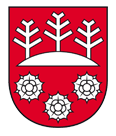 MESTO TURZOVKAStred 178, 023 54 TurzovkaOZNÁMENIE    K    POPLATKU   ZA   KOMUNÁLNE    ODPADY   A DROBNÉ   STAVEBNÉ ODPADYPodľa §80 Zákona č. 582/2004 Z. z. o miestnych daniach a miestnom poplatku za komunálne odpady a drobné stavebné odpady a VZN Mesta Turzovka č. 6/2022Poplatková povinnosť:                      Vznik                                                                           Zmena                                                                     Zánik                     V zastúpeníAdresa / sídlo  (ulica, súpisné číslo, PSČ, názov obce)Adresa prevádzky  –  odberné miesto zberu komunálneho odpadu (ulica, súpisné číslo, orientačné číslo)Typ zbernej nádoby:                         110 l                                                              120 l                                                              240 l                                                           1100 lPočet zberných nádob:                     110 l                                                              120 l                                                              240 l                                                            1100 lFrekvencia odvozu:                               1 krát za týždeň       ( 52 vývozov/rok  )                                                                                                   1 krát za 2 týždne    ( 26 vývozov/rok )                                                                          1 krát za 4 týždne    ( 13 vývozov/rok )Vznik, zánik, prípadne zmeny poplatkovej povinnosti ste povinný oznámiť správcovi poplatku do 30 dní odo dňa, keď tieto skutočnosti nastali. Vyhlasujem, že všetky údaje v ohlásení sú pravdivé a správne.V zmysle Zákona č. 18/2018 Z. z. o ochrane osobných údajov a o zmene a doplnení niektorých zákonov v znení neskorších predpisov, poplatník vyjadruje svoj súhlas so spracovaním údajov, uvedených v oznámení. Súhlas poplatníka so spracúvaním jeho osobných údajov platí počas celej doby trvania vzťahu upraveného týmto oznámením.V .............................................  dňa ..........................................              ..............................................................		podpis poplatníkaObchodné meno   IČO   DIČDátum vzniku poplatkovejpovinnosti  /začatia zvozu /Dátum zmeny poplatkovej povinnostiDátum zániku poplatkovej povinnosti